  КАРАР    			                                                       РЕШЕНИЕ«О внесении изменений в решение Совета сельского поселения Новокарамалинский  сельсовет муниципального района Миякинский район  Республики Башкортостан от «21» ноября 2006 № 36 
«Об установлении земельного налога»1. В соответствии с Налоговым кодексом  Российской Федерации внести в решение Совета сельского поселения Новокарамалинский сельсовет муниципального района Миякинский район  Республики Башкортостан от «21» ноября 2006 № 36 «Об установлении земельного налога»  следующие изменения :1. признать утратившим силу: абзац три пункта 4 «Установить срок уплаты налога налогоплательщиками –физическими лицами, не являющимися индивидуальными предпринимателями не позднее 1 ноября года, следующего за истекшим налоговым периодом»2. Решение обнародовать путем размещения на информационных стендах в общественных местах, в здании администрации сельского поселения не позднее 30 ноября 2014 года.3. Настоящее решение вступает в силу с 1 января 2015 года. Башkортостан РеспубликаhыМиeкe районы муниципаль районыныn Яnы Kарамалы ауыл советы ауыл билeмehе 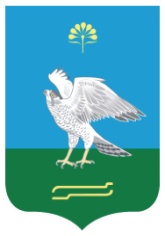 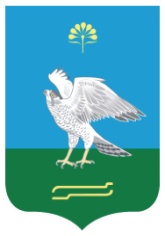 Советы452083, Миeкe районы, Яnы Kарамалы ауылы,Yzeк урам, 56Ател./факс 2-66-31Республика БашкортостанСовет сельского поселения Новокарамалинский сельсовет муниципального района Новокарамалинский район452083, Новокарамалинский район, с. Новые Карамалы,ул. Центральная, 56Ател./факс 2-66-31Глава сельского поселения Новокарамалинский сельсовет   14 ноября 2014г.№185С. Новые Карамалы                            И.В. Павлов